Guyana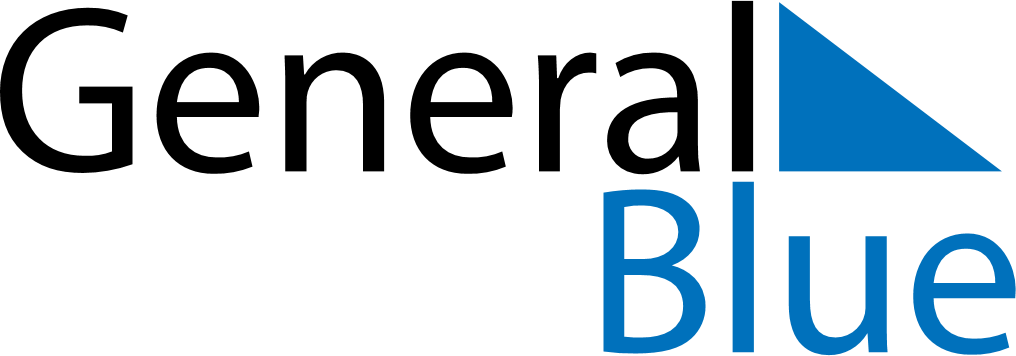 GuyanaGuyanaGuyanaGuyanaGuyanaGuyanaGuyanaJuly 2019July 2019July 2019July 2019July 2019July 2019July 2019July 2019MondayTuesdayWednesdayThursdayFridaySaturdaySunday12345678910111213141516171819202122232425262728293031August 2019August 2019August 2019August 2019August 2019August 2019August 2019August 2019MondayTuesdayWednesdayThursdayFridaySaturdaySunday12345678910111213141516171819202122232425262728293031September 2019September 2019September 2019September 2019September 2019September 2019September 2019September 2019MondayTuesdayWednesdayThursdayFridaySaturdaySunday123456789101112131415161718192021222324252627282930 Jul 1: CARICOM DayAug 1: Emancipation DayAug 11: Eid Ul Adha